Katelyn Hartwig (Lanier High School)17.80211.65 -D210.25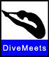 21:05:5501/20/16Girls Gwinnett County Championship Meet    ( 01/20/16 - 01/20/16 ) Event ResultsDiveMeets.ComRounds : 1,2,3,4,5,6,7,8,9,10,116030PanelEvent : High School Girls 1m (11 Dives) (Final)Judge J1 Aronson, Casey (USA)Judge J2 Folds, Jonathan (USA)Judge J3 Levin, Arthur (USA)Judge J4 Trees, Trent (USA)Judge J5 Neville, David (USA)TotalPlace  DiverDDAmbria D'alonzo (Mill Creek)413.95121.60Lyle Hoge (Norcross)383.35222.50Lauren Henderson (Dacula High School)334.60320.90Markiyah Davis (South Gwinnett High School)323.65421.20Devere Darkins (Brookwood)313.35520.60Reecy Brown (Mill Creek)301.15619.80Madison Franklin (Collins Hill High School)286.10719.70Rachel Wellington (Grayson High School)281.60820.00Elizabeth Harriman (Brookwood)280.35919.70Emily Hamil (Dacula High School)275.401019.80Reagan Cox (Mill Creek)264.101119.70Lex Griffin (Parkview)257.801219.50Jaclyn Bulluck (Peachtree Ridge)252.651319.70Kendal Reeves (Duluth)250.001419.50Sage Cordsen (North Gwinnett)238.901518.10Vivian Frintner (Duluth)229.301618.60Kadie Rogers (Parkview)219.201718.40Kinsey Miller (Mill Creek)217.701817.40Sydney Partlow (Parkview)216.551917.70Hannah Freeman (Collins Hill High School)215.552017.20Jasmine Rahaman (North Gwinnett)2118.30Jordan Harris (Dacula High School)193.902217.50Kasey Marshall (North Gwinnett)191.602319.00Sarah Walters (Collins Hill High School)190.702417.00Allison Flatt (Mountain View)189.902517.40Taylor Grace York (North Gwinnett)181.652617.40Madison Phillips (Peachtree Ridge)180.502717.70Abby Pennington (Archer)172.802817.20Lesly Medellin (Berkmar)168.852917.50Anna Steingruber (Norcross)118.153017.50SHosted by Gwinnett County Public SchoolsMeet Sponsored ByPage1/Pageswww.divemeets.com